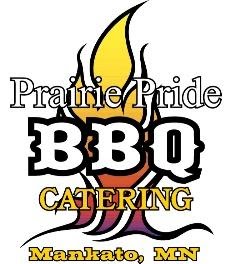 Paul Hubmer-Pit Master507-340-3612Phubmer03@gmail.comBrheanna M. Riley 507-351-1067Brheanna@prairiepridefarm.comCatering Contract



Name
Phone NumberAddress 


Email

The Client hereby agrees that the Caterer will provide the following catering services:

Catering Event will take place on: ____/____/______
____:____ AM / PM  ____:____ AM / PM
Location of catered event:

Address: ________________________

City: __________ State: ___ Zip: ____

Approximate number of people at the catered event: ____________________

All prices that are quoted in this Catering Contract and the amount of food that will be prepared are for __________________ number of people.Final number of guests must be submitted to caterer ten days before event. 

The Caterer hereby reserves the right to make small adjustments to the menu if certain ingredients are not available due to reasons that are beyond the Caterer's control.

The Client also agrees to pay the Caterer any additional services that are not included in this Catering Contract.

The Caterer will not be held liable for any loss that results from not fulfilling any terms or conditions of this Catering Contract. If the Caterer is prevented or delayed from fulfilling in part or whole this Catering Contract due to any act or condition that is not within the Caterers control and which could not be prevented the Caterer will not be held liable.

If the catered event is cancelled by the Client then the Caterer will receive the entire amount of deposit.If the catered event is cancelled within 3 days, client will be responsible for full amount of the agreed upon price.The client agrees to pay $1000.00 in a nonrefundable deposit to the caterer to reserve the date.The deposit will be taken off the total. Final Payment is due the day of the event.The client will pay up to 2.25 a mile past 20 miles from Mankato Minnesota.

The Caterer will maintain a general liability insurance policy during the term of this Catering Contract and the Client agrees to hold the Caterer harmless for any damage, theft or loss of the Caterer's equipment, plates and utensils including any motor vehicles that may occur at the catered event by anyone attending the event.We accept cash, check or Credit and debit cards.Please send signed contract and deposit toPO Box 183St Clair MN 56080



________________________________
Signature of The Client



________________________________
Signature of The Caterer